Bukti Editorial Team dan ToC Epidemiology and Society Health Review“Pre-Operative Education To Reduce Anxiety: Literature Review”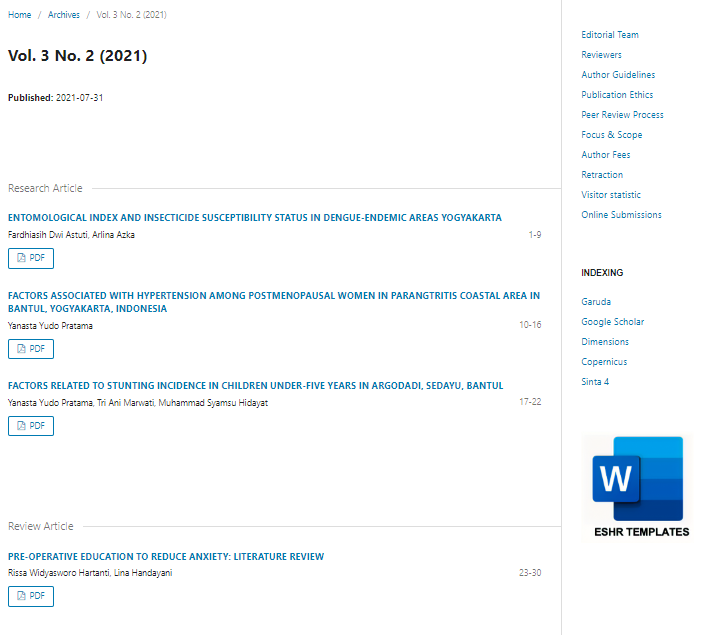 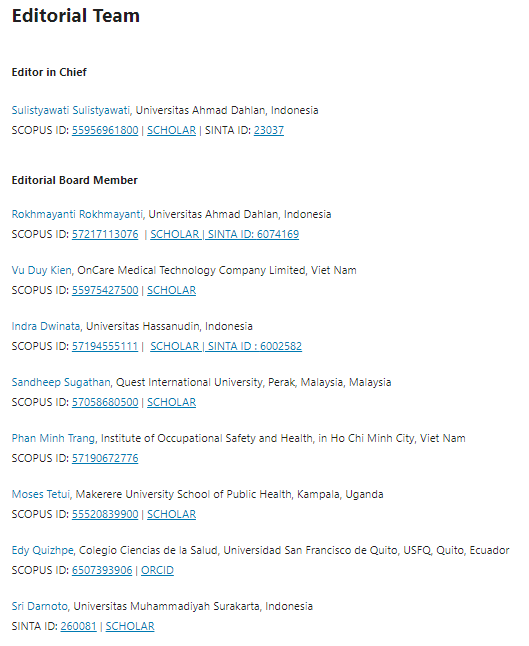 